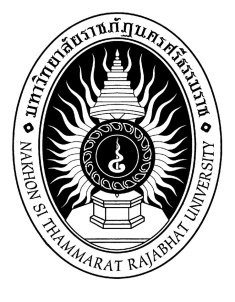 แบบการประเมินหัวข้อโครงงานคอมพิวเตอร์เพื่อธุรกิจ 1ชื่อหัวข้อโครงงานภาษาไทย	ภาษาอังกฤษ	คณะผู้จัดทำรหัสนักศึกษา ชื่อ-สกุลกลุ่มเรียนรหัสนักศึกษา ชื่อ-สกุล  กลุ่มเรียน รหัสนักศึกษา ชื่อ-สกุล  กลุ่มเรียน อาจารย์ที่ปรึกษาโครงงาน  เกณฑ์การประเมิน (100 คะแนน)ลงชื่อ .............................................  กรรมการผู้ประเมิน	()	วันที่ ………./………./……….ที่เกณฑ์การประเมินคะแนนเต็มคะแนนที่ได้คะแนนที่ได้คะแนนที่ได้ที่เกณฑ์การประเมินคะแนนเต็มคนที่ 1คนที่ 2คนที่ 31.แบบเสนอหัวข้อโครงงาน 202.สอบนำเสนอหัวข้อโครงงาน 203.สอบนำเสนอบท 1-3 204.เอกสารรายงานรูปเล่มบทที่ 1-3 (ก่อนสอบ)105.เอกสารรายงานรูปเล่มบทที่ 1-3 (ฉบับสมบูรณ์)106.อาจารย์ที่ปรึกษา 20รวมรวม100